Рассмотрено и утвержденона заседании УМСот 19 ноября 2020г. № 3Председатель УМС_________ Дуйсенгулова Н.С.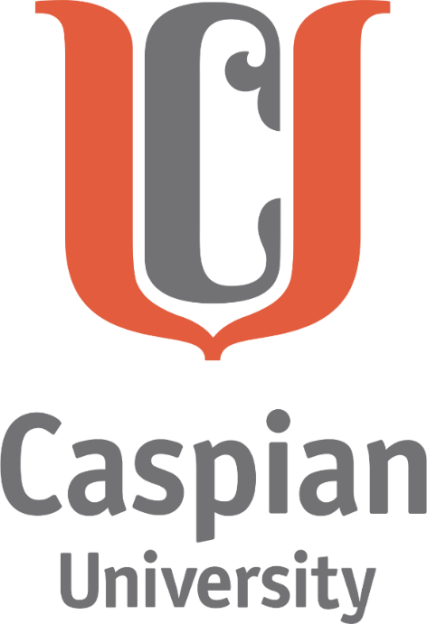 ПРОГРАММА КОМПЛЕКСНОГО ГОСУДАРСТВЕННОГО ЭКЗАМЕНА БАКАЛАВРИАТАПО НАПРАВЛЕНИЮ ПОДГОТОВКИ «6В041-БИЗНЕС И УПРАВЛЕНИЕ» ДЛЯ ОБРАЗОВАТЕЛЬНОЙ ПРОГРАММЫ: 6В04110-Экономика производстваАлматы, 2020г.Программа комплексного государственного экзамена рассматривается и утверждается на заседании Учебно-методического совета для обучающихся бакалавриата с бессрочным сроком действия. Ежегодно программа комплексного государственного экзамена не требует утверждения, но если по содержанию или структуре произошли изменения или обновления, то только в этом случае необходимо переутвердить через заседание УМС.Составители:КОМПЛЕКСНЫЙ ГОСУДАРСТВЕННЫЙ ЭКЗАМЕН 11. м.э.н., сеньор-лектор Отарбаева Айжан Базарбаевна;2. м.э.н., сеньор-лектор Отарбаева Айжан Базарбаевна;3. к.э.н., ассоц. профессор Жакупова Салтанат Тамерлановна;4. к.э.н., ассоц. профессор Маукенова Алтынай Аманбаевна;КОМПЛЕКСНЫЙ ГОСУДАРСТВЕННЫЙ ЭКЗАМЕН 21. к.э.н., ассоц. профессор Даржанова Мунира Шамсутдиновна;2. м.э.н., сеньор-лектор Жайлаубаева Жадыра Алламратовна;3. к.э.н., ассоц. профессор Жангирова Римма Нурмуханбетовна;4. к.э.н., ассоц. профессор Алшынбай Айнур Мухтаровна;Обсужденона заседании направления подготовки «Бизнес и управление»«_____» _____________ 2020г., протокол № ___Декан ВШЭиУСОДЕРЖАНИЕ:КОМПЛЕКСНЫЙ ГОСУДАРСТВЕННЫЙ ЭКЗАМЕН № 1         Предназначается для обучающихся выпускных курсов на базе среднего образования (очной формы), на базе технического и профессионального образования (очной, заочной и очно-дистанционной формы), на базе высшего образования (заочной и очно-дистанционной формы). Программа для студентов дистанционной формы обучения специальности 6В04110-Экономика производства составлена из двух дисциплин базового компонента Менеджмент, Организация бизнеса и двух дисциплин профилирующего компонента Национальная экономика, Стратегический менеджментПрограмма комплексного государственного экзамена №1 для студентов дистанционной формы обучения специальности 6В04110-Экономика производства содержит знания целого ряда экономических дисциплин, позволяющих глубоко понимать сущность основных явлений и проблем в сфере экономики производства. ЭКОНОМИКА ПРЕДПРИЯТИЯ ПРЕДИСЛОВИЕПредприятие является основным первичным звеном экономики, и знание основ экономики предприятия – непременное условие подготовки квалифицированных специалистов.Пререквизиты: Микроэкономика, Макроэкономика, Менеджмент, Организация бизнесаПостреквизиты: Оценка стоимости предприятия, Ценообразование, Экономический анализСтуденты, изучив дисциплину «Экономика предприятия», должны:знать:сущность предприятия как объекта хозяйствования, агента рыночной экономики, его место и роль в системе национальной экономики с учетом государственного регулирования рыночных отношений;ресурсную базу предприятия и эффективность использования различных ресурсов;хозяйственный механизм функционирования предприятия;финансовые результаты  деятельности предприятия;уметь:применять полученные знания для построения эффективной системы расчетов и анализа предприятия,  и обладать компетенцией, необходимой для выработки аргументов, обоснования путей решения проблем, возникающих в процессе функционирования предприятия;демонстрировать знания и понимание в области экономики функционирования производственного предприятия, в том числе особенности организации деятельности на казахстанских предприятиях; иметь навыки:связанные с овладением методикой экономических расчетов для  анализа и принятия хозяйственных и управленческих решений как исполнительского, так и управленческого характера;необходимые для дальнейшей творческой, активной профессиональной деятельности в качестве экономиста предприятия, для продолжения образования с более высокой долей самостоятельности.сформировать компетенции:осуществлять сбор и интерпретацию научно-практической, статистической информации для выработки суждений практического и  научно-теоретического характера;четко и ясно сообщать свои выводы и знания и их обоснование специалистам и неспециалистам;ЗАДАЧИ КУРСАознакомиться с сущностью предприятия как объекта хозяйствования, его местом и ролью в системе национальной экономики; охарактеризовать предприятие как агента рыночной экономики;рассмотреть ресурсную базу предприятия и эффективность использования различных ресурсов;изучить хозяйственный механизм функционирования предприятия и финансовые результаты его деятельности.Тема 1. Предприятие как объект хозяйствования, основное звено экономической системыТема 2. Основной капитал предприятия Тема 3. Оборотный капитал предприятия.Тема 4. Сырьевые, материальные и топливно-энергетические ресурсы.Тема 5. Трудовые ресурсы предприятия.Тема 6. Оплата труда на предприятии.Тема 7. Инвестиционная и инновационная деятельность предприятия.Тема 8. Издержки производства и реализации продукцииТема 9. Маркетинговая и производственная деятельность предприятия.Тема 10. Обеспечение конкурентоспособности предприятия.Тема 11. Финансы предприятия Тема 12. Финансовые результаты деятельности предприятияТема 13. Экономическая эффективность производства.ПЕРЕЧЕНЬ ЭКЗАМЕНАЦИОННЫХ ВОПРОСОВКлассификация предприятий по цели, по характеру деятельности, по отрасли, по размеру и другим  признакам.Предприятие как самостоятельный хозяйствующий субъект: понятие, признаки.Внешняя и внутренняя среда предприятия.Задачи и функции, права и обязанности предприятия.Экономическая сущность основного капитала, его состав и структура.Методы оценки основных средств  предприятия.Износ основных средств, его виды.Фиксированные активы предприятия: сущность, методы начисления амортизации.Показатели воспроизводства и использования основного капиталаФормирование и распределение дохода на предприятии.Оборотный капитал, его сущность, состав и структура. Кругооборот оборотных средств, показатели использования.Персонал предприятия: понятие и характеристика.Производительность труда, сущность и методы измеренияЗаработная плата как основная форма мотивации труда, ее функции, составГосударственное регулирование оплаты трудаТарифная система оплаты труда, понятие, составЭкономическая сущность инвестиций, их классификация и источникиКапитальные вложения, их состав и структураИнвестиционная деятельность предприятия, ее содержание, задачи, особенностиИсточники финансирования инвестицийИнвестиционный проект: содержание, этапы разработки и реализацииЭкономическая сущность и виды издержекКлассификация затрат на производство и реализацию производствоСущность экономической эффективности производства и ее видыОбщая эффективность производства и система показателейПонятие и классификация сырья и топливно-энергетических ресурсов. Квалификация запасов полезных ископаемых и их оценка. Сырьевая база Республики Казахстан и направления развития.Показатели и методы анализа использования материальных ресурсов предприятия.ПЕРЕЧЕНЬ ЛИТЕРАТУРЫ И ИСТОЧНИКОВОсновная литератураКуатова Д. Экономика предприятия: Учебник. – А.: Экономика, 2012.Аврашков Л.Я., Горфинкель В.Я., Швандар В.А. Экономика предприятия: Учебник для вузов / Под ред. В.Я. Горфинкеля, В.А. Швандара. – М.: ЮНИТИ-Дана, 2007.Сафронов Н.А. Экономика организации (предприятия): Учебник. – М.: Магистр, 2008.Сейтказиева А.М., Бекназарова А.Т. Экономика предприятия и предпринимательство: Учебное пособие. – Алматы: Университет «Туран», 2011.Скляренко В. К., Прудников В.М. Экономика предприятия: Конспект лекций. – М.: ИНФРА-М, 2104.Филатов О.К. и др. Экономика предприятий (организаций): Учебник. – М.: Финансы и статистика, 2013.Дополнительная литература1. Чуев И.Н., Чуева Л.Н. Экономика предприятия: Учебник. – М.: Издательско-торговая корпорация «Дашков и К», 2008.Экономика предприятия: Учебник. / Под ред. Ф.К. Беа, Э. Дихтла, М. Швайтцера. – М.: ИНФРА-М, 2000.Экономика предприятия: Учебник. / Под ред. О.И. Волкова, О.В. Девяткина. – М.: ИНФРА-М, 2009.Экономика предприятия (фирмы): Учебное пособие для вузов / Под ред. А.С. Пелиха. – М.: ИЦ МарТ, 2009.2. ОРГАНИЗАЦИЯ БИЗНЕСАПЕРЕЧЕНЬ ЭКЗАМЕНАЦИОННЫХ ВОПРОСОВ Предпринимательство: понятие, его основные виды.Предпринимательское мышление, значение предпринимательства.Основные организационно-правовые формы предпринимательстваСоздание и регистрация субъектов бизнеса. Порядок и способы электронных услуг.Индивидуальное предпринимательство: виды, особенности.Сущность и значение человеческих ресурсов для бизнеса.Права и обязанности предпринимателя в Республике Казахстан.Оптимизация ресурсной  обеспеченности  бизнеса. АутсорсингОсновные направления Единой программы поддержки и развития бизнеса «Дорожная карта бизнеса 2020»Ликвидация субъектов  бизнеса. БанкротствоОрганизация крупного бизнесаСущность и особенности венчурного бизнеса. Организация венчурного бизнеса и развитие инновационных технологий.Технопарки. Государственная поддержка инноваций.Кадровое обеспечение бизнеса. Методы оценки пероснала.Государственное регулирование  и поддержка предпринимательства в Республике Казахстан.Бизнес-планирование как инструмент управления бизнесом.Сделки и договора в бизнесеОсновные разделы  бизнес-планаОсновные   экономические,   социальные   и   правовые   условия,   необходимые   для развития предпринимательства.Стратегия развития бизнеса: масштабирование и расширение бизнеса.Основные организационно-экономические формы предпринимательства.Основные этапы создания частного предприятия.Организационно-экономический механизм формирования системы франчайзинга. Процесс формирования франчайзинговой системы.Становление и развитие предпринимательства в Казахстане.Финансовая модель бизнеса.Понятие хозяйственных товариществ. Характеристика основных видов хозяйственных товариществ.Виды налогов в Казахстане. Налоговая система РК.Государственная программа развития продуктивной занятости и массового предпринимательства на 2017 - 2021 годы "Еңбек"Виды, содержание и порядок заключения предпринимательских договоров и сделок.Привлечение инвестиций и меры государственной поддержки. Предоставление государственных грантов.ПЕРЕЧЕНЬ ЛИТЕРАТУРЫ И ИСТОЧНИКОВОсновная:Джулаева А.М. Организация бизнеса. «Казак университеті». Алматы, 2012.Сейдахметов А.С. Елшибекова К.Ж. Предпринимательство. Учебное пособие. -Алматы: Экономика, 2010.Лапуста М.Г. Предпринимательство. Учебник М., 2010.Горфинкель В.Я. Предпринимательство. - М.: Юнити-Дана, 2010.Предпринимательство в Республике Казахстан: Сборник нормативных актов.- А.: Юрист, 2009.Дополнительная:Токсанова А.Н. Основы предпринимательской деятельности. Астана, 2007.Пейли Н. Успешный бизнес-план. От стратегических целей к плану действий на один год. М. 2007.Малый бизнес. Организация, экономика, управление: Учебное пособие/ Под ред. В.Я.Горфинкеля. М., 2003.Предпринимательство в Республике Казахстан./Под ред.К.О.Окаева.-А.: Экономика, 2000.П. Друкер. Бизнес и инновации. — М.:, 2007.3. НАЦИОНАЛЬНАЯ ЭКОНОМИКА 4. СТРАТЕГИЧЕСКИЙ МЕНЕДЖМЕНТПРЕДИСЛОВИЕДисциплина «Стратегический менеджмент» изучает сущность и содержание стратегии, эволюцию задач и системных решений в управлении организацией, стратегическое планирование, миссию и цели организации, внешнюю и внутреннюю сторону организации, управление реализацией стратегии.Пререквизиты: «Менеджмент», «Маркетинг».Постреквизиты: «Оценка стоимости предприятия».Студенты, изучив  дисциплину, должны:Знать: понятие стратегии,  сущность стратегического управления, его составляющие и связь между ними. основы стратегического менеджмента, основные факторы, определяющие необходимость стратегического управления и их влияние на него ;Уметь: определить способы установления взаимодействия человека и организации, определять и осуществлять выбор стратегии фирмы, обобщать личностные основы поведения человека в организационном окружении;Иметь представление: о стратегических преимуществах и недостатках различных организационных структур управления, о  стратегических ресурсах производственной системыСформировать компетенции:- демонстрировать знания и понимания, основанные на навыках и развивающие знания по стратегическому менеджменту, полученные  на уровне бакалавра, по применению идей стратегического управления для их использования в научных исследованиях;- применять знания, и способности решать актуальные проблемы стратегического менеджмента, знать основные характеристики производственных систем как объекта стратегического управления;- интегрировать знания, и выносить суждения на основе релевантной информации с учетом социальной ответственности за применение решений по стратегическому управлению;- обладать навыками обучения, позволяющими продолжать обучение самостоятельно для разработки оригинальных идей, связанных со стратегическим управлением.ЗАДАЧИ  КУРСАОсновные задачи изучения дисциплины «Стратегический менеджмент»  заключаются в следующем:-  формировании представления об особенностях стратегического управления организацией в условиях нестабильной, быстро изменяющейся внешней среды;- приобретении теоретических знаний и практических навыков по определению возникающих возможностей и по оценке угроз организации, исходя из анализа внешней среды и особенностей (сильных и слабых сторон);- выработке умения формулировать миссию и цели организации на основе стратегического анализа;-изучении возможных вариантов стратегий, методов разработки стратегических альтернатив и выбора конкретной стратегии организации;- формировании практических навыков разработки мероприятий по реализации стратегии с учетом возможности сопротивления изменениям;- изучении методов стратегического контроля и разработки систем контроля реализации стратегии.Тема 1. Сущность и содержание стратегического менеджментаТема 2. Разработка стратегии компанииТема 3. Особенности стратегии бизнес-единицыТема 4. Корпоративная стратегия: управление пакетом видов бизнесаТема 5. Анализ и оценка внешней среды организацииТема 6. Анализ и оценка внутренней среды организацииТема 7. Конкурентные стратегии компанииТема 8. Корпоративные стратегии диверсификацииТема 9. Стратегический анализ диверсифицированных компанийТема 10. Реализация стратегииПЕРЕЧЕНЬ ЭКЗАМЕНАЦИОННЫХ ВОПРОСОВПредпосылки появления Стратегического менеджмента и его роль в современных условиях.Сущность и содержание стратегического менеджмента, его основные функции. Этапы развития стратегического подхода к управлению организацией и основные задачи стратегического менеджмента. Принципы разработки эффективной стратегии развития организации. Основные составляющие и типы внешней среды. Цели ее анализа.Процесс разработки стратегии компании. Основные факторы, формирующие стратегию организации.Стратегические цели компании. Формирование стратегического видения и выбор стратегической позиции.Макросреда компании. Классификация факторов внешней среды.PEST- анализ Особенности и преимущества стратегии одного бизнеса. Понятие конкурентного преимущества. Особенности стратегии развития корпорации. Понятие миссии организации. Назначение и роль миссии в стратегическом управлении.   Факторы, влияющие на формирование миссии.Модель «Пяти сил» М. Портера.Ключевые факторы успеха и их использование в системе стратегического управления.Цель анализа внутренней среды компании. Цель и порядок выявления сильных и слабых сторон организации. Задачи и сущность SWOT-анализа.Инновационные стратегии: наступательные и оборонительные стратегии.Понятие диверсификации, ее цели. Мотивы и критерии диверсификации. Стратегии диверсификации. Базисные стратегии бизнеса.Цели и основные этапы портфельного анализа.Система стратегического контроля в организации.Роль человеческого фактора в реализации стратегии.Структура и оценка сил конкуренции в отрасли.Цели проведения анализа внешней среды. Сущность, принципы и задачи корпоративной стратегии.Виды стратегии диверсифицированной компании: корпоративная стратегия, деловая стратегия, функциональная стратегия, операционная стратегия.Конкурентные стратегии компании: Стратегия лидерства по издержкам. Стратегия широкой дифференциации.Стратегия управления персоналом. Элементы, функции, основные характеристики.ПЕРЕЧЕНЬ ЛИТЕРАТУРЫ И ИСТОЧНИКОВОсновная литератураАрутянова Д.В. Стратегический менеджмент. Учебное пособие. Таганрог. Изд.-во ТТИ ЮФУ, 2010 г.Баринов В.А. Стратегический менеджмент: -М:НИЦ ИНФРА-М, 2015 - 237 с.БасовскийЛ.Е.Стратегический менеджмент: - М.: НИЦ ИНФРА-М, 2015. - 365 с.Друкер П. Задачи менеджмента в XXI веке. Пер. с англ. - М.: «Вильямс», 2007. - 286 с.Михненко П.А., Волкова Т.А., Дрондин А.Л., Вегера А.В. Стратегический менеджмент. Издательский дом «Синергия» 2017 г.  Дополнительная литератураАнсофф И. Стратегическое управление. – М.: Экономика, 1989. – 303 с.Гриффин Р.У. Менеджмент: Management/Р.У.Гриффин.-12-басылым.- Алматы: «Ұлттық аударма бюросы». 2018.- 768б. Стратегический менеджмент: Теория и практика: Учебное пособие для вузов. — M.: Аспект Пресс, 2002. - 415 с. КОМПЛЕКСНЫЙ ГОСУДАРСТВЕННЫЙ ЭКЗАМЕН № 2         Предназначается для обучающихся выпускных курсов на базе среднего образования (очной формы), на базе технического и профессионального образования (очной, заочной и очно-дистанционной формы), на базе высшего образования (заочной и очно-дистанционной формы). Программа для студентов дистанционной формы обучения специальности 6В04110-Экономика производства составлена из двух дисциплин базового компонента Экономический анализ, Экономика рынка труда и двух дисциплин профилирующего компонента Оценка стоимости предприятия, Цифровая экономикаЭКОНОМИЧЕСКИЙ АНАЛИЗПРЕДИСЛОВИЕДисциплина «Экономический анализ» нацелена на овладение студентами теоретическими знаниями и практическими навыками в области управленческой деятельности, связанной с экономическим анализом.Пререквизиты: Экономическая теория, Менеджмент, Экономика предприятия, Организация бизнесаПостреквизиты: написание дипломной работыСтуденты, изучив дисциплину «Экономический анализ», должны:знать   - теоретические основы – методологию и методику экономического анализа уметь - - подготовить материал для принятия оптимальных управленческих решенийовладеть навыками-пользоваться источниками экономической информации, методами и приемами анализа; -проведения анализа  производственно-хозяйственной деятельности организации; сформировать компетенции:--  способности к обобщению, анализу, восприятию информации, постановке цели и выбору путей её достижения;- способности сбора и анализа исходных данных, необходимых для расчета экономических и социально – экономических показателей, характеризующих деятельность хозяйствующих субъектов; способности на основе методик и действующей нормативно- правовой базы рассчитать экономические и социально-экономические показатели, характеризующие деятельность хозяйствующего субъекта;-способности анализировать и интерпретировать финансовую, бухгалтерскую и иную информацию, содержащуюся в отчетности предприятий различных форм собственности, организаций, ведомств и использовать полученные сведения для принятия управленческих решений.ЗАДАЧИ КУРСАЗадачи изучения данной дисциплины заключаются в:- изучении основ теории экономического анализа предприятия;- знакомство с основными принципами экономического анализа;-сформировать навыки экономического анализа с целью оперативного регулирования, текущего и перспективного планирования, выявления и использования резервов повышения эффективности деятельности предприятия;- сформировать навыки подготовки материала для принятия оптимальных управленческих решений.Тема 1. Предмет, содержание и задачи экономического анализа  предприятияТема 2. Научные основы экономического анализа и информационное обеспечение анализа       производственно– хозяйственной деятельности предприятияТема 3. Виды производственно –экономического анализа, приемы и методы проведения анализаТема 4. Анализ производства и реализации продукции.Тема 5. Анализ технико- организационного уровня производстваТема 6. Анализ эффективного использования материальных  ресурсовТема 7. Анализ состояния и эффективного использования основных средствТема 8. Анализ использования трудовых ресурсов.Тема 9. Факторный анализ результатов деятельности предприятия.Тема 10. Маржинальный анализ субьекта предпринимательстваТема 11Анализ финансовых результатов деятельности предприятия ПЕРЕЧЕНЬ ЭКЗАМЕНАЦИОННЫХ ВОПРОСОВПонятие анализа Что изучает  экономический анализ Основные источники информации при проведении  анализа Цель, задачи экономического анализа предприятияВиды экономического анализа Виды и источники информация в экономическом анализеКакие группы видов экономического анализа выделяют по периодичности проведения экономического анализа Что является исторической основой экономического анализа Цель и задачи  текущего экономического анализа Понятие метода экономического анализа  Цель и задачи горизонтального финансового анализаСравнительный экономический  анализ: цель, задачи Какой вид экономического анализа используют для оценки динамики экономических показателей Понятие  трендовый экономический  анализ и его использование Понятие  индекс показателя в экономическом анализе, что он характеризует Что мы понимаем под экономическим  анализом Что изучает макроэкономический анализ Что изучает микроэкономический анализ Эволюция  становления анализа хозяйственной деятельности Роль и значение экономического анализа в деятельности предприятия яЧто является предметом анализа хозяйственной деятельности предприятия Экономический анализ по содержанию и полноте изучаемых вопросов Как подразделяется экономический анализ по объектам управленияЧто понимаем под финансовым анализом Что понимается в экономическом анализе под факторами Как подразделяются по пространственно-территориальному признаку резервы в экономическом анализе Экономический анализ по субъектам управления Цель и задачи маржинального анализаМетоды в экономическом анализеЭкономический анализ как функция управленияПЕРЕЧЕНЬ ЛИТЕРАТУРЫ И ИСТОЧНИКОВОсновная литература1. Савицкая Г.В. Анализ хозяйственной деятельности предприятия.-М: ИНФРА-М, 2006-423с. 2. Шеремет А.Д. Теория экономического анализа: Учебник.-М:Инфра-М,20083. Волкова О.Н., Ковалёв В.В. Анализ хозяйственной деятельности предприятия:Учебник.-М: Проспект Велби, 20104. Данилова Н.Ф., Сидорова Е.Ю.Экономический анализ деятельности предприятия: Курс лекций: Учебное пособие для ВУЗов–М:Проспек Велби,2010 360с..5. Баканов М.И., Шеремет А.Д. Теория экономического анализа. М.: Финансы и статистика, 2010 год. 6. Экономический анализ предприятия: Учебник для бакалавров. Издательство "Дашков и К". [Электронный ресурс]. 2016. -256 с Баканов М.И., Шеремет А.Д. Теория экономического анализа. М.: Финансы и статистика, 2010 год. 7 Экономический анализ предприятия: Учебник для бакалавров. Издательство "Дашков и К". [Электронный ресурс]. 2016. -256 с2.ЭКОНОМИКА РЫНКА ТРУДАПРЕДИСЛОВИЕДисциплина «Экономика рынка труда» вырабатывает у студентов комплексного представления об основных механизмах функционирования рынка и его институтах, а также о роли государства на рынке труда.Пререквизиты: «Экономическая теория», «Макроэкономика», «Микроэкономика» Постреквизиты: «Экономика отрасли», «Национальная экономика».Студенты, изучив дисциплину должныбазовые подходы к организации анализа эффективности функционирования предприятия;показатели эффективности труда, факторы и резервы роста производительности труда; методы и способы планирования трудовых показателей, трудовых ресурсов, повышения эффективности деятельности предприятия; закономерности трудовых отношений, основные направления деятельности в области управления персоналом и механизмы их реализации  Уметь:демонстрировать системное представление об участниках рынка труда, основных проблемах функционирования рынка и вопросах государственного регулирования социально-трудовых отношений. уметь применять на практике полученные значения в теории рынка труда. анализировать и критически обосновывать применение методов государственного регулирования рынка труда. Владеть:навыками в предоставлении и интерпретации информации касательно деятельности субъектов рынка труда. навыками самостоятельного сбора, анализа и представления информации характеризующей процессы, протекающие на рынке труда. Сформировать компетенции:способностью использовать основы экономических знаний в различных сферах деятельности; владением методами принятия решений в управлении операционной (производственной) деятельностью организаций; владением навыками использования основных теорий мотивации, лидерства и власти для решения стратегических и оперативных управленческих задач, а также для организации групповой работы на основе знания процессов групповой динамики и принципов формирования команды, умение проводить аудит человеческих ресурсов и осуществлять диагностику организационной культурыЗАДАЧИ КУРСАОсновными задачами изучения дисциплины «Экономика рынка труда» являются следующие:дать целостное представление об экономико-трудовых проблемах мировой и казахстанской экономики и основных направлениях их решения; выявить основные характеристики труда, воздействующие на уровень его эффективности; сформулировать понимание основных закономерностей функционирования внешнего и внутреннего рынков труда; описать систему управления трудом на предприятии, соответствующую условиям современной казахстанской экономики; определить основы для формирования систем трудового вознаграждения применительно к различным категориям; раскрыть методический аппарат по организации мониторинга трудовых показателей и осуществлению их всестороннего анализа; Тема 1. Теоретические основы рынка труда Тема 2. Структура и модели рынков труда. Сегментация рынков труда Тема 3. Трудовой потенциал общества       Тема 4. Занятость населения и безработицаТема 5. Качество рабочей силы  Тема 6. Производительность и эффективность труда         Тема 7. Организация и нормирование труда           Тема 8. Организация оплаты труда в рыночной экономикеТЕМА 9. Доходы населения и его социальная защитаТЕМА 10. Дискриминация на рынке трудаТЕМА 11. Трудовые ресурсы фирмы: состав, численность, управление ТЕМА 12. Роль государства в формировании и регулировании рынка труда.ПЕРЕЧЕНЬ ЭКЗАМЕНАЦИОННЫХ ВОПРОСОВПонятие рынка труда Основные теоретические категории экономики рынка труда Структурные элементы рынка труда  Особенности функционирования рынка труда Основные статистические показатели рынка труда Исторические предпосылки формирования институтов рынка труда Мировые модели рынков труда и государственного участия в их регулировании Программы стимулирования рынка труда и повышения конкурентоспособности незанятого населения в Казахстане Развитие современного законодательства о труде и его сравнительная характеристика в разных странах.  Институциональные основы отечественного рынка труда Структура трудовых ресурсов и факторы, влияющие на их формирование Модель индивидуальной отдачи от инвестиций в человеческий капитал Инвестиции фирмы в человеческий капитал Теория образовательных сигналов на рынке труда Критика теории человеческого капитала Понятие занятости, классификация форм занятости Структура занятости и показатели, характеризующие занятность населения Политика государства в области занятости Технологические изменения, как фактор влияния на занятость в постиндустриальном мире Новые формы организации труда в постиндустриальном мире Причины появления безработицы и ее типология Фрикционная безработица и теория поиска работы Система социального партнерства в Казахстане Влияние безработицы на экономику Системы социальной защиты от безработицы в странах мира Заработная плата как экономическая категория Компенсационные различия в заработной плате Внешний и внутренний рынок труда Дискриминационные различия в заработной платеОсобенности миграции и мобильности рабочей силы в казахстанской экономике ПЕРЕЧЕНЬ ЛИТЕРАТУРЫ И ИСТОЧНИКОВОсновная литератураЖусип, Д.  Роль государства в создании условий для развития челове-ческого капитала [Текст] / Д. Жусип // АльПари. - 2015. - № 3-4. - С. 1215.  Шапиро С. А., Самраилова Е. К., Вешкурова А. Б. Анализ эффективности использования персонала в организации  Директ-Медиа • 2015 год • 210 стр,  Сабирова Л. Т., Стукен Т. Ю.Внутрифирменная политика оплаты труда. Теория и современная практика, Омский государственный университет • 2011 год • 232 стр. Михайлов Ю. М.Корпоративная система охраны труда. Директ-Медиа • 2014 год • 200 стр. Дополнительная литература1. Иванова-Швец Л. Н., Томская А. Г., Гаврилова С. В.Нормирование и оплата труда. Евразийский открытый институт • 2011 год • 119 стр. Курочкин В. Н.Организация, нормирование и оплата труда.ДиректМедиа • 2014 год • 234 стр. Кенжегузин М.Б., Рыночная экономика Казахстана: проблемы становления  и развития, Алматы, 2011 Мазин А. Л. Экономика труда : учеб. пособие для вузов / А. Л.  Мазин. - 2-е изд., перераб. и доп. - М. : ЮНИТИ-ДАНА, 2012. - 575 стр. Остапенко Ю. М. Экономика труда : учеб. пособие для вузов / Ю. М.  Остапенко ; Гос. ун-т управления, С.  Миров. - М. : ИНФРА-М, 2015. - 267 стр.  3. ОЦЕНКА СТОИМОСТИ ПРЕДПРИЯТИЯПРЕДИСЛОВИЕОценка стоимости предприятия  имеет  первостепенное  значение  для  эффективного  управления  развитием  предприятий  и их комплексов, оценки альтернатив, выбора и корректировки их стратегии, направлений и темпов развития их бизнеса. Стоимость  бизнеса  становится основным критерием стратегического управления современными компаниями, оценки их инвестиционной привлекательности.  Дисциплина  «Оценка стоимости предприятия» является профилирующей дисциплиной компонента по выбору для специальности/образовательных программ «Экономика производства»Пререквизиты: микроэкономика,  макроэкономика, математика.Постреквизиты: экономика предприятия и другие спецдисциплины, способствующие написанию дипломной работы.Студенты, изучив дисциплину должныЗнать: основные официальные методические документы, регламентирующие оценочную деятельность и проведение оценочных работ  в  Республике  Казахстан;основные процедуры сбора и требования к информации, необходимой для оценки стоимости предприятия, необходимости и возможности проведения корректировок информации о деятельности предприятия;основные подходы оценки бизнеса: доходный, сравнительный, затратный;структуру и содержание отчета о проведении работ по оценке и виды стоимости бизнеса, определяемые в ходе их проведения;особенности проведения оценки стоимости бизнеса для конкретных целей: инвестирования капитала, налогообложения, реструктуризации и антикризисного управления.Уметь: формулировать цель оценки бизнеса и приоритеты использования методов для конкретных целей оценки и особенностей оцениваемого бизнеса;использовать методы технического и фундаментального анализа с целью оценки текущей и справедливой рыночной стоимости бизнеса;подготовить итоговое заключение (отчет) об оценке стоимости бизнеса;использовать практические приемы реструктуризации бизнеса для управления стоимостью капитала и стоимостью предприятия.Овладеть навыками: навыками управления стоимостью компании;навыками выстраивания отношений между заказчиком, оценщиком, экспертом и пользователем оценочных услуг.      Сформировать компетенции:способен на основе типовых методик и действующей нормативно-правовой базы рассчитать экономические и социально-экономические показатели, характеризующие деятельность хозяйствующих субъектов;владеет методами технического и фундаментального анализа оценки рыночной стоимости бизнеса.ЗАДАЧИ КУРСАОсновными задачами изучения дисциплины «Оценка стоимости предприятия» являются следующие:теоретические аспекты формирования системы оценки стоимости бизнеса;методологические основы оценки стоимости бизнеса;организация оценки стоимости предприятия (бизнеса);подходы и методы оценки стоимости бизнеса.Тема 1. Современное понимание оценки бизнеса: предмет, цели, подходы Тема 2. Виды стоимости и основные принципы оценки бизнеса (предприятия)Тема 3. Затратный подход к оценке бизнеса (предприятия)Тема 4. Доходный подход к оценке бизнеса (предприятия)Тема 5. Сравнительный подход к оценке бизнеса (предприятия)Тема 6. Оценка  финансового состояния предприятия Тема 7. Оценка стоимости земельного участка Тема 8. Оценка недвижимостиТема 9. Оценка стоимости машин и оборудования  предприятия Тема 10. Оценка стоимости оборотного капитала предприятияТема 11. Оценка нематериальных активов предприятияПЕРЕЧЕНЬ ЭКЗАМЕНАЦИОННЫХ ВОПРОСОВ1. Предмет, объект и субъект оценки бизнеса2. Сущность оценочной деятельности3. Цели проведения оценки бизнеса (предприятия)4. Факторы, влияющие на оценку стоимости предприятия5. Классификация подходов к оценке бизнеса6. Определение стоимости организации (предприятия)7. Виды стоимости предприятия, используемые в процессе оценки бизнеса8. Основные принципы оценки стоимости предприятия9. Общая характеристика затратного (имущественного) подхода к оценке стоимости бизнеса10. Методы затратного (имущественного) подхода11. Общая характеристика доходного подхода12. Методы доходного подхода13. Общая характеристика сравнительного подхода14. Методы  рыночного подхода15. Финансовый анализ предприятия как необходимый элемент оценки16. Методы финансового анализа при оценке бизнеса17. Анализ финансовых коэффициентов18. Особенности земли как объекта оценки19. Принципы оценки земли20. Методы оценки земли  21. Характеристика недвижимости как объекта оценки22. Необходимость оценки недвижимости23.  Методы оценки рыночной стоимости недвижимости24. Оценка стоимости оборотного капитала предприятия25. Объекты оценки машин и оборудования26. Виды рыночной стоимости машин и оборудования27. Содержание основных подходов и методов, особенности их использования при оценке машин и оборудования28. Нематериальные активы  предприятия  и их использование29. Цели и задачи оценки стоимости  нематериальных  активов30. Методы оценки нематериальных активовПЕРЕЧЕНЬ ЛИТЕРАТУРЫ И ИСТОЧНИКОВОсновная литература1. Бусов В.И. Оценка стоимости предприятия (бизнеса). - Люберцы: Юрайт, 2016. - 382 c.2. Григорьев В.В. Оценка стоимости бизнеса: основные подходы и методы. - М.: Русайнс, 2015. - 190 c.3. Иванова  Е.Н. Оценка  стоимости  недвижимости.  Сборник задач: Учебное пособие. - М.: КноРус, 2017. - 304 c.Дополнительная литература1.  Косорукова И.В. Оценка стоимости ценных бумаг и бизнеса: Учебник. - М.: МФПУ Синергия, 2016. - 904 c.2.	Кузин Н.Я. Оценка стоимости нематериальных активов и интеллектуальной собственности: Учебное пособие. - М.: Инфра-М, 2015. - 384 c.3.	Касьяненко Т.Г. Оценка стоимости машин и оборудования: Учебник и практикум для академического бакалавриата. - Люберцы: Юрайт, 2016. - 495 c.4.	Эванс Ф. Оценка компаний при слияниях и поглощениях: Создание стоимости в частных компаниях. - М.: Альпина Паблишер, 2015. - 332 c. 5. Петров В.И. Оценка стоимости земельных участков. - М.: КноРус, 2016. - 411 c. 6. Эскиндаров М.А. Оценка стоимости бизнеса (для бакалавров). - М.: КноРус, 2018. - 256 c.7. Спиридонова Е.А. Оценка стоимости бизнеса: Учебник и практикум для бакалавриата и магистратуры. - Люберцы: Юрайт, 2016. - 299 c.8. Чеботарев Н.Ф. Оценка стоимости предприятия (бизнеса): Учебник. - М.: Дашков и К, 2015. - 256 c.9. Левчаев   П.А. Финансы  корпораций и оценка стоимости. - М.: Инфра-М, 2019. - 157 c.10. Касьяненко, Т.Г. Оценка стоимости бизнеса: Учебник для академического бакалавриата. - Люберцы: Юрайт, 2016. - 412 c.Ресурсы и источники1. http://www.economy.bsu.by/vep/site/rb/services/educ/ecres/ecres.html‐ Ресурсы  интернет  для  экономистов.2. http://www.economicus.ru/‐‐ Образовательно‐справочный сайт по экономике.3. Сайт журнала «Эксперт» http://www.expert.ru4. ЦИФРОВАЯ ЭКОНОМИКАПРЕДИСЛОВИЕ«Цифровая экономика» целями являются ускорение темпов развития экономики   и улучшение качества жизни населения за счет использования цифровых технологий в среднесрочной перспективе, а также создание условий для перехода экономики на принципиально новую траекторию развития, обеспечивающую создание цифровой экономики будущего в долгосрочной перспективе.Пререквизиты: Экономическая теория, теория управленияПостреквизиты: Государственное регулирование экономики, написание выпускной работы.ЗАДАЧИ КУРСАЦель учебной дисциплины «Цифровая экономика» заключается в развитии у студентов современного экономического мышления, изучении ими последствий внедрения информационно-коммуникационных технологий в практические сферы деятельности общества с точки зрения экономической системы и соответственно новых особенностей (или правил) современной экономической среды, которые, по сути, означают, что цифровая экономика уже является реальностью, которую нужно учитывать в практической деятельности.Задачами изучения учебной дисциплины являются:теоретическая подготовка будущих специалистов, которая позволила бы им изучать и объяснять сложные процессы и явления цифровой экономики, распознавать движущие силы процессов цифровой трансформации;подготовка компетентных квалифицированных кадров, хорошо представляющих себе те реальные процессы, которые происходят в современной глобальной экономике.Приобретенные знания будут содействовать подготовке квалифицированных экономистов, которые должны владеть основами экономической теории, уметь применять их на практике, выявлять и анализировать главные проблемы развития национальной и мировой экономики, обосновывать пути и механизмы их решения, разрабатывать меры государственной экономической политики, принимать решения в сфере государственного регулирования национальной экономики и ее подсистем.Студенты, изучив дисциплину должны:Знать: понятие «информационной открытости», понятие «органов государственной власти»;основные направления коммуникации органов власти и граждан ;содержание процесса информатизации;уметь:использовать информационные технологии при решении социальных и профессиональных задач;анализировать социально-значимые проблемы и процессы в сфере взаимодействия государства и общества;обсуждать профессиональные проблемы в публичной сфере, объяснять сущность явлений, событий, процессов, делать выводы;овладеть навыками:готовность действовать в нестандартных ситуациях, нести социальную и этическую ответственность за принятые решения;способность использования в различных видах профессиональной деятельности знания в области управления и принятия решений;сформировать компетенции:готовность руководить коллективом в сфере своей профессиональной деятельности, толерантно воспринимая социальные, этнические, конфессиональные и культурные различия;готовность вести научные исследования, соблюдая все принципы академической этики, и готовность осознавать личную ответственность за цели, средства, результаты научной работы.Тема 1.  Цифровая экономика как хозяйственная система и экономическая дисциплинаТема 2.  Причины и условия возникновения цифровой экономики Тема 3. Технологические основы цифровой экономики (часть 1. Облачные вычисления, большие данные и интернет вещей)Тема 4. Технологические основы цифровой экономики (часть 2. Блокчейн и криптовалюты)Тема 5.  Цифровая трансформация отраслей экономики (часть Промышленность)Тема 6. Цифровая трансформация отраслей экономики (часть 3. Энергетика и логистика)Тема 7. Торгово-экономическая деятельность в условиях цифровой экономикиТема 8. Финансовые технологии в цифровой экономикеТема 9.  Влияние цифровой трансформации на экономику. Цифровая безопасностьТема 10. Развитие трудовых отношений в цифровой экономикеТема 11. Функции государства в цифровой экономикеПЕРЕЧЕНЬ ЭКЗАМЕНАЦИОННЫХ ВОПРОСОВИнформация как экономическое благо и фактор производства. Сущность информационно-коммуникационных технологий. Влияние информационно-коммуникационных технологий на глобализацию мировой экономики.Понятие цифровой экономики. Структура цифровой экономики. Субъекты, объекты и институты цифровой экономики как системы. Цифровая экономика и экономический рост. Технологическое развитие: исторические вехи и современность. Четвертая промышленная революция и информационная глобализация. Основные характеристики и возможности информационной (сетевой) экономики. Влияние информационной экономики на участников рынка (покупатели, производители, структура коммерческих отношений).Цифровая экономика как дальнейшее развитие информационной (сетевой) экономики и новая стадия глобализации.Распределенные вычисления и хранилище данных (облачное хранение). Роль «больших данных» в принятии решений в экономике и финансах. Интернет вещей.  Экономические основы технологии распределенных реестров хранения информации (блокчейн). Преимущества и проблемы применения блокчейна. Криптовалюты: история, классификация и правовое регулирование. Перспективы и риски применения криптовалют в финансовой системе государства.Трансформация промышленности в цифровой экономике. Киберфизические системы, технологии PLM, 3D-печать. «Умные» производства.Точное земледелие. Экономические и экологические аспекты технологии точного земледелия.Использование «умных» энергосистем. Реализация блокчейн-проектов в энергетике.Цифровая логистика: «умные» контейнеры и склады, дроны, беспилотные грузовые самолеты и автомобили.Цифровая логистика: дроны, беспилотные грузовые самолеты и автомобили.Природа информационного товара: информационный продукт и информационная услуга. Развитие систем электронных платежей. Интернет-банкинг.Виды электронной коммерции. Особенности сделок в цифровой среде. Электронная (мобильная) торговля. ПЕРЕЧЕНЬ ЛИТЕРАТУРЫ И ИСТОЧНИКОВОсновная учебная литература:Основы цифровой экономики: учебное пособие / коллектив авторов; под ред. М.И. Столбова, Е.А. Бренделевой. – М.: Научная библиотека, 2018. – 238 с.Стрелец, И.А. Сетевая экономика и сетевые рынки: учеб. пособие / И.А. Стрелец. – М.: Эксмо, 2006. – 208 с.Облачные сервисы. Взгляд из России / Под ред. Е. Гребнева. – М.: Cnews, 2011. – 282 с.Поппер, Н. Цифровое золото: невероятная история Биткойна / Н. Поппер; Пер. с англ. – М.: ООО «И.Д. Вильямс», 2016. – 368 с.Дополнительная учебная литература:Пряников, М.М. Блокчейн как коммуникационная основа формирования цифровой экономики: преимущества и проблемы / М.М. Пряников, А.В. Чугунов // International Journal of Open Information Technologies. – 2017. – Т. 5. – № 6. – С. 49-55.Росляков, А.В. Интернет вещей: учебное пособие / А.В. Росляков, С.В. Ваняшин, А.Ю. Гребешков. – Самара: ПГУТИ, 2015. – 200 с.Шваб, К. Четвертая промышленная революция / К.Шваб. – М.: Эксмо, 2016. – 138 с. Юдина, М.А. Индустрия 4.0: перспективы и вызовы для общества / М.А. Юдина // Государственное управление. Электронный вестник. – 2017. – № 60. – С. 197-215.Digital Planet 2017: How Competitiveness And Trust In Digital Economies Vary Across The World / Bhaskar Chakravorti, Ravi Shankar Chaturvedi. – The Fletcher School, Tufts University, 2017. – 70 p.IMD World Digital Competitiveness Ranking 2017. – IMD World Competitiveness Center, 2017. – 180 p.Measuring the Information Society Report. Volume 1. – Geneva: ITU, 2017. – 156 p.Measuring the Information Society Report. Volume 2: ICT country profiles. – Geneva: ITU, 2017. – 252 p.The Global Information Technology Report 2016: Innovating in the Digital Economy / Silja Baller, Soumitra Dutta, Bruno Lanvin. – Geneva: Cornell University, INSEAD, WEF, 2017. – 463 p.Интернет-ресурсы: https://bitnovosti.comhttps://iot.ruhttp://kaspersky.vedomosti.ruhttp://cde2035.com/ruhttp://internetofthings.ru ПРЕДИСЛОВАНИЕОрганизация бизнеса является современной наукой об организационных и производственно-экономических отношениях в сфере бизнеса, возможностях применения научных подходов на практике, а также механизме принятия управленческих решений в области организации бизнеса, собственного дела, по приоритетным направлениям предпринимательской деятельности.Пререквизиты: Менеджмент, Организационное поведениеПостреквизиты: Инновационный менеджмент, Производственный менеджмент Студенты, изучив  дисциплину  «Организация  бизнеса», должны:знать :-условия, необходимые для развития бизнеса;-законодательную базу организации бизнеса;-особенности организации малого, среднего и крупного бизнеса;-особенности организации венчурного бизнеса;-особенности различных организационно-правовых форм организации бизнеса;уметь:- анализировать и принимать решение о выборе вида бизнеса;- обосновывать выбор организационно-правовой формы бизнеса; - осуществлять процедуры государственной регистрации создания и ликвидации субъекта бизнеса;- разрабатывать структуру и содержание бизнес-плана;- считать экономические затраты и результаты в бизнесе;- учитывать предпринимательские риски;овладеть навыками:-методологии анализа экономической эффективности бизнеса; -методики разработки бизнес-плана;-навыками расчетов базовых экономических показателей.сформировать компетенции: - владеть умением сообщать информацию, идеи, вырабатывать решения в области организации бизнеса и предпринимательства;- приобрести навыки научных концепций необходимые для продолжения образования в магистратуре и программах MBA.Тема 1. Понятие бизнеса. История развития.Тема 2. Классификация видов бизнеса.Тема 3. Индивидуальное предпринимательство. Особенности организации малого и среднего бизнесаТема 4. Организация крупного бизнесаТема 5. Особенности организации венчурного бизнесаТема 6. Создание и государственная регистрация субъектов бизнесаТема 7. Ликвидация субъектов бизнеса. Банкротство.Тема 8. Система государственного регулирования бизнесаТема 9. Бизнес-планирование как инструмент управления бизнесомТема 10. Основные разделы бизнес-планаТема 11. Сделки и договора в бизнесеТема 12. Налоговое регулирование бизнесаТема 13. Кадровое обеспечение бизнеса  Тема 14.  Стратегия развития бизнеса  Тема 15. Экономическая эффективность и социальная ответственность бизнесаПРЕДИСЛОВИЕ Целями освоения учебной дисциплины являются формирование у студентов представления о функционировании национальной хозяйственной системы, развитие навыков анализа экономических процессов на всех уровнях национальной экономики.Пререквизиты: Экономическая теория, Микроэкономика, Макроэкономика, Экономика предприятия Постреквизиты: Экономика отрасли, Дипломная работаТема 1. Структура национальной экономикиТема 2. Классификация национальных экономикТема 3. Модели национальных экономик с разным уровнем развитияТема 4. Варианты рыночных моделей развитияТема 5. Влияние глобализации на развитие разных типов национальной экономикиТема 6. Система потенциалов национальной экономикиТема 7. Экономический и научный  потенциал НЭТема 8. Пропорции первичных факторов производстваТема  9. Межотраслевые пропорции в национальной экономикеТема  10. Государственное регулирование национальной  экономикиТема 11. Антимонопольное регулирование в национальной экономикеТема 12. Прогнозирование  моделирование национальной экономикиТема 13.  Принципы и методы социально-экономического прогнозированияПЕРЕЧЕНЬ ЭКЗАМЕНАЦИОННЫХ ВОПРОСОВ Методологические основы изучения национальной экономики.2.   Роль национальной экономики  в международном разделении трудаОбъекты и субъекты национальной экономики.Группировка стран ООН по достигнутому уровню экономического развития и по уровню доходов на душу населения.Сущность индустриальной и постиндустриальной экономик. Роль и место  развитых стран в мирохозяйственных процессах. Развивающиеся страны: сущность, признаки и модели развития.Либеральная (американская) модель национальной экономики. Европейская модель развития экономики.  Японская модель развития экономики.Понятие и факторы  конкурентоспособности национальной экономики. Глобализация: сущность, положительные и отрицательные последствия на развитие национальной экономики.Понятие национального богатства и базовые факторы экономического роста. Понятие валового национального продукта, валового национального дохода и составные части национального капитала.Тенденции в развитии добывающей и перерабатывающей промышленности в национальной экономике.  Нематериальные ценности в национальной экономике: сущность, понятие и виды. Понятие научно-инновационного потенциала и инновационная активность национальной экономики. Сущность первичных факторов производства и роль трудовых ресурсов в национальной экономике.Территориальное размещение и  пропорции производства в экономикеХарактер и глубина разделения общественного труда, специализации и кооперации в масштабах страны.Производство услуг: сущность, особенности, виды.Цели и принципы государственного регулирования экономики.Основные направления антимонопольной политики государства.Экзогенные и эндогенные условия развития национальной экономики. Роль и место социально-экономического прогнозирования в регулировании национальной экономики.Стратегическое планирование и регулирование национальной экономики. Социально-экономические параметры прогнозирования национальной экономики: сущность, понятие и виды.Структура и классификация прогнозных моделей национальной экономики.29. Роль сельского хозяйства в национальной экономике и современные   тенденции в развитии фермерства. 30.Транспорт как третичный сектор экономики и развитие транспортной инфраструктуры в национальной экономике.ПЕРЕЧЕНЬ ЛИТЕРАТУРЫ И ИСТОЧНИКОВНормативные актыГражданский кодекс Республики Казахстан. – 1994, 27 декабря.Трудовой кодекс Республики Казахстан. – 2007, 15 мая.Кодекс Республики Казахстан «О налогах и других обязательных платежах в бюджет» (Налоговый кодекс). – 2009, 10 декабря.Бюджетный кодекс Республики Казахстан. – 2008, 4 декабря.Закон Республики Казахстан «О государственном предприятии». – 1995, 19 июня.Закон Республики Казахстан «О банкротстве». – 1997, 21 января.Закон Республики Казахстан «О товариществах с ограниченной и дополнительной ответственностью». – 1998, 22 апреля.Закон Республики Казахстан «Об инвестициях». – 2003, 8 января.Закон Республики Казахстан «Об обязательном страховании». – 2003, 25 апреля.Закон Республики Казахстан «Об акционерных обществах». – 2003, 13 мая.Закон Республики Казахстан «О частном предпринимательстве». – 2006, 31 января.Закон Республики Казахстан «О государственной поддержке инновационной деятельности». – 2006, 23 марта.Закон Республики Казахстан «О бухгалтерском учете и финансовой отчетности». – 2007, 28 февраля.Национальный стандарт финансовой отчетности № 2. – 2007, 21 июня.Международные стандарты финансовой отчетности.Стратегический план развития Республики Казахстан до 2020 года.Государственная программа по форсированному индустриально-инновационному развитию Республики Казахстан на 2010 – 2014 годы.Программа  «30 корпоративных лидеров Казахстана».Программа «Дорожная карта бизнеса – 2020».Программа по формированию и развитию национальной инновационной системы Республики Казахстан на 2005-2015 годы.Инвестиционная деятельность в Республике Казахстан. Статистический сборник. – Астана.Малое и среднее предпринимательство в Республике Казахстан. Статистический сборник. – Астана.Наука и инновационная деятельность Казахстана. Статистический сборник. – Астана.Промышленность Казахстана и его регионов. Статистический сборник. – Астана.Сельское, лесное и рыбное хозяйство Казахстана. Статистический сборник. – Астана.Основная литература1. Национальная экономика. Система потенциалов: учеб. пособие /под ред. Н.Г. Кузнецова, С.Г. Тяглова. - М.: ЮНИТИ-ДАНА, 2009. Гл.1. 2. Национальная экономика. Учебное пособие. А.Н.Петров, Т.А. Лаврова, Санкт-Петербург, Изд-во СПбГУЭФ, 2004. 3. Национальная экономика. Учебник /под ред. П.В. Савченко. М.: Экономистъ. 2005. Гл. 1-3. 4. Национальная экономика: учебник /под общ. ред. В.И. Кушлина. - М.: Изд-во РАГС, 2010. Гл.1-2. 5. Основы национальной экономики: учеб.пособие/ рук.авт.коллектива и науч.ред. А.В. Сидорович. - М.: Изд-во «Дело и Сервис», 2009. Гл.1. 6. Юсупов К.Н. Национальная экономика: учебное пособие /под общ. ред. К.Е. Юсупова. - 2-е изд., стер. - М.: КНОРУС, 2009.Дополнительная литература1. Национальная экономика. Учебное пособие. А.Н.Петров, Т.А. Лаврова, Санкт-Петербург, Изд-во СПбГУЭФ, 2004. 2. Национальная экономика. Учебник /под ред. П.В. Савченко. М.: Экономистъ. 2005. 3. Национальная экономика: учебник /под общ. ред. В.И. Кушлина. - М.: Изд-во РАГС, 2010. 4. Юсупов К.Н. Национальная экономика: учебное пособие /под общ. ред. К.Е. Юсупова. - 2-е изд., стер. - М.: КНОРУС, 2009.Знать: